Stichting JaltaBeleidsplan 2015-2019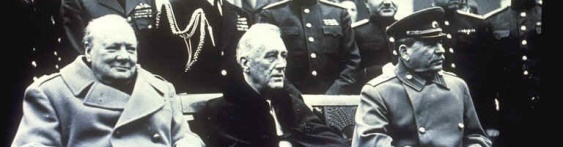 VoorwoordVoor u ligt het beleidsplan van Stichting JaltaDe Stichting is opgericht en notarieel geregistreerd op 12 december 2014 en gevestigd te Amsterdam.Doel van de stichting is het bevorderen van democratie en media, pluriformiteit en vrijheid van meningsuiting, en al hetgeen daarmee samenhangt. Door ruimte te bieden aan het publieke debat beoogt de stichting het algemeen belang te dienen.Stichting Jalta heeft in december 2014 de ANBI-status aangevraagd. In januari 2015 is aan Stichting Jalta de ANBI-status toegekend. Een ANBI-status heeft als voordeel dat organisaties en particulieren hun giften af kunnen trekken van de belasting en dat de stichting wordt gevrijwaard van het betalen van belasting over giften en schenkingen.Dit plan geeft inzicht in:Missie, visie en doelstellingen van de stichtingWerkzaamheden (activiteiten) van de stichtingDe manier waarop de Stichting geld werftDe besteding van het vermogen van de stichtingHet functioneren van het bestuurNamens het bestuur van de Stichting Jalta,Joshua Livestro, voorzitter1. ONTSTAAN, MISSIE, DOELSTELLINGENOntstaanStichting Jalta is voortgekomen uit de gezamenlijke inspanning van de oprichters – Joshua Livestro, Emile Blomme en Aart Lensink – om pluriformiteit te bevorderen in het medialandschap, specifiek dat deel van de media dat gericht is op opiniejournalistiek.MissieDe Stichting heeft als missie het bevorderen van democratie en media, pluriformiteit en vrijheid van meningsuiting, en al hetgeen daarmee samenhangt. DoelstellingenSinds 2015 initieert en ondersteunt de stichting initiatieven die het doel van de Stichting bevorderen en ondersteunen. Daarbij kan gedacht worden aan websites waarop dagelijks nieuwe opinie- dan wel journalistieke producties geplaatst worden, maar ook door het (al dan niet financieel) steunen van initiatieven als publicaties, lezingen, debat-bijeenkomsten, tv- en radio-optredens, en dergelijke.2. ACTIVITEITEN TOT NU TOEFebruari 2015Fondsenwervingsdiner met gastspreker: onder leiding van voorzitter Joshua Livestro werd door een gemengd gezelschap gedebatteerd over de vraag hoe de Europees-Russische verhoudingen zich de komende jaren zouden moeten en kunnen ontwikkelen. Zomer 2015: online fondsenwervingscampagneOnder abonnees van de website www.jalta.nl werd een fondsenwervingscampagne gehouden. Januari 2016Fondsenwervingsdiner met gastspreker: onderwerp van debat was ditmaal een tour d’horizon door een prominente gastspreker. In het rondetafeldebat ging het vooral over de mogelijke gevolgen van Brexit, immigratie en de toekomst van internationale samenwerkingsorganisaties.Juni 2016Borrel voor donateurs in het Amsterdamse College Hotel. Bij deze gelegenheid gaf econoom en journalist Edin Mujagic een korte presentatie over zijn nieuwe boek. Donateurs die de €50 toegangsprijs hadden betaald, kregen daarvoor niet alleen een borrel en een aangenaam gesprek met de auteur maar ook een door hem gesigneerd exemplaar van zijn boek.3. PROGRAMMA VOOR DE PERIODE TOT AAN 2019Hoe wil de stichting haar doelen bereiken?De Stichting beoogt haar doel te bereiken door het initieren en financieel steunen van initiatieven die het doel van de Stichting bevorderen en ondersteunen. Daarbij kan gedacht worden aan websites waarop dagelijks nieuwe opinie- dan wel journalistieke producties geplaatst worden, maar ook door het (al dan niet financieel) steunen van initiatieven als publicaties, lezingen, debat-bijeenkomsten, tv- en radio-optredens, en dergelijke.ActiviteitenIn de komende jaren zal de stichting tal van activiteiten organiseren. Fondsenwervingsdiners met gastsprekerInmiddels heeft de stichting al twee van dit soort diners georganiseerd. Doel is om van dit diner pensant een jaarlijks terugkerend evenement te makenLezingen en debattenIn het kader van haar werkzaamheden kan de stichting lezingen en debatten organiseren over uiteenlopende onderwerpen. DonateurborrelsOm donateurs een grotere mate van betrokkenheid bij het werk van de stichting te geven zal eenmaal per kwartaal een borrel worden georganiseerd in een van de vijf regio’s (Midden, Noord, Oost, Zuid en West). Bij die borrels zal telkens ook een gastspreker worden gevraagd een korte presentatie te houden over een actueel onderwerp.  Ondersteunen van online publicatiesTot de doelen van de stichting behoort het ondersteunen van online opiniejournalistiek. De komende jaren zal een deel van de via andere activiteiten opgehaalde middelen daartoe worden aangewend. 4. FINANCIEN, BEHEER EN BESTEDING VERMOGEN Financieel overzicht dd 31/12/2015Eigen vermogenDe stichting beschikt niet over eigen vermogen. FondsenwervingDe stichting onderneemt tal van activiteiten om fondsen te werven. Te denken valt daarbij aan diners pensants, lezingen, debatten en borrels, en online fondsenwervingscampagnes. 5. BESTUURVoorzitterJoshua LivestroPenningmeesterEmile BlommeSecretarisAart Lensink6. KERNGEGEVENS STICHTING JALTA Adres van de stichtingKeizersgracht 794Postcode 1017 ECPlaats van de instellingAmsterdamContactpersoonJoshua Livestro, voorzitterRSIN/Fiscaal nummer854640927KVK nummer62086715InkomstenFondsenwervingsdiner                                                                              €4800Donaties                                                                                                          €  375Totaal                                                                                                             €5175KostenBankkosten                                                                                                    €  127,69Advieskosten                                                                                                €1150,90Overige kosten                                                                                             €    50Fondsenwervingskosten                                                                           €2361Projectkosten                                                                                               €1532Totaal                                                                                                            €5221,59Saldo dd 31/12/2015                                                                             -€46,59